MODULO 4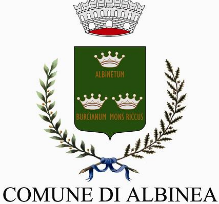 Al Servizio ______________SUAP ______________TRASMISSIONE DEL PIANO DI EMERGENZA DELLA MANIFESTAZIONE(nel caso in cui non sia previsto pubblico spettacolo)Il sottoscritto (nome e cognome) _______________________________________________________________________________________ che ha indicato i propri dati personali nella scheda “Anagrafica”in nome e per conto dell’ente/istituzione/fondazione/associazione indicata nella scheda “Anagrafica”, in relazione alla manifestazione indicata;ai sensi degli artt. 46 e 47 del D.P.R. n. 445/2020 e consapevole delle sanzioni previste dal Codice penale e dalle leggi speciali in caso di dichiarazioni non veritiere, di formazione o uso di atti falsi (art. 76 del D.P.R. 445/2000 e art. 21 della legge 241/1990)DICHIARAChe la manifestazione temporanea in oggetto NON rientra tra quelle configurabili come pubblico spettacolo (art. 1 del DM 19 agosto 1996) e che NON sono presenti impianti appositamente destinati a spettacoli o intrattenimenti e con strutture apposite per lo stazionamento del pubblico;Che per la manifestazione: non è previsto l’uso di palchi e pedane per artisti; l’uso delle attrezzature elettriche (comprese quelle di amplificazione sonora) sono installate in aree non accessibili al pubblico; la manifestazione è organizzata in spazi non confinati/recintati, con la presenza di modeste strutture ed è garantito un facile e sicuro esodo dalle zone interessate alla manifestazione.sono stati adottati impedimenti fisici/misure idonee per impedire il transito di veicoli nelle aree interessate.Che sono comunque stati attuati ed osservati i provvedimenti di sicurezza antincendio necessari per la manifestazione medesima, predisposti per la tutela dell’incolumità sia dei lavoratori addetti, sia delle persone a qualsiasi titolo presenti come indicato nel piano di emergenza della manifestazione; Di essere a conoscenza che - dopo l’installazione e prima dell’inizio della manifestazione – deve essere acquisita e tenuta a disposizione per ogni eventuale controllo, l’apposita dichiarazione di conformità e corretto montaggio delle strutture installate redatta da tecnico abilitato, da esibire durante la manifestazione a richiesta degli organi di vigilanza e da trasmettere tramite PEC al Comune entro la data e l’ora di inizio della manifestazione (faranno fede la data e l’orario di invio della PEC) e che, nel caso di assenza di tale certificato, la manifestazione non è da ritenersi autorizzata per mancanza di verifica delle necessarie condizioni di sicurezza.Di essere consapevole che qualora vengano realizzate attività ricadenti nel pubblico spettacolo, si configura l’esercizio abusivo dell’attività, soggetta alla sanzioni previste in materia dal Codice Penale.PRESENTA E ALLEGA AL PRESENTE MODULOun PIANO DI EMERGENZA redatto ai sensi della circolare Ministero dell’Interno 18/07/2018 n.11001/1/110/(10), come recepita dalla locale Prefettura per la gestione della sicurezza che riporti indicazioni, anche schematiche su: caratteristiche dei luoghi, con particolare riferimento alle vie di esodo e procedure per l’evacuazione che l’organizzatore deve mettere in atto in caso di emergenza;disposizioni per chiedere l’eventuale intervento dei vigili del fuoco e dei soccorsi;stima del numero delle persone presenti e la loro ubicazione;numero di addetti all’attuazione ed al controllo del piano nonché all’assistenza, alla gestione  delle emergenze, dell’evacuazione, della lotta
antincendio, del primo soccorso;planimetria con le caratteristiche del luogo di svolgimento della manifestazione, con particolare riferimento alla destinazione delle varie aree e alle vie di esodo;misure adottate per la protezione dell’area in cui si svolge la manifestazione.Data _________________________             Firma      ________________________________________